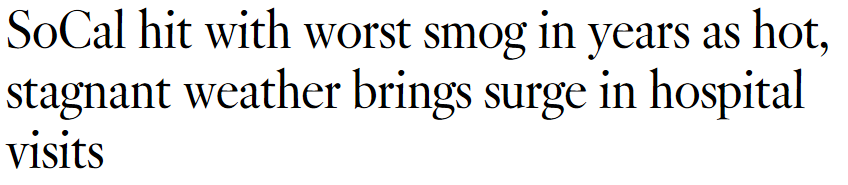 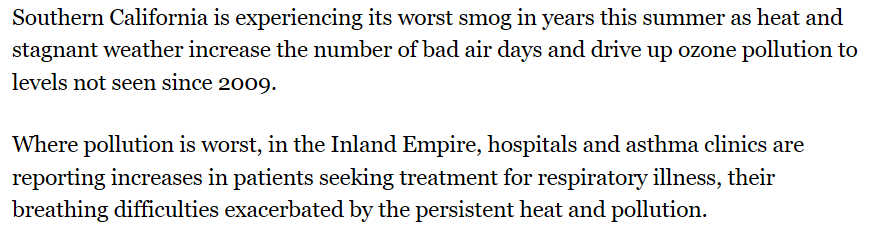 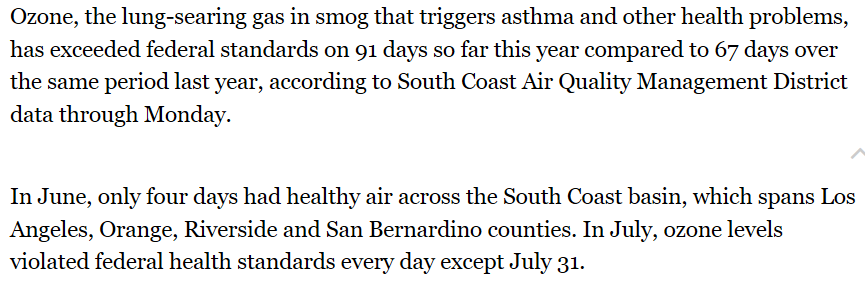 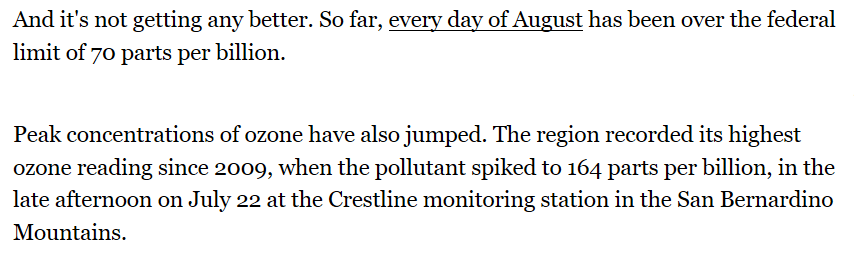 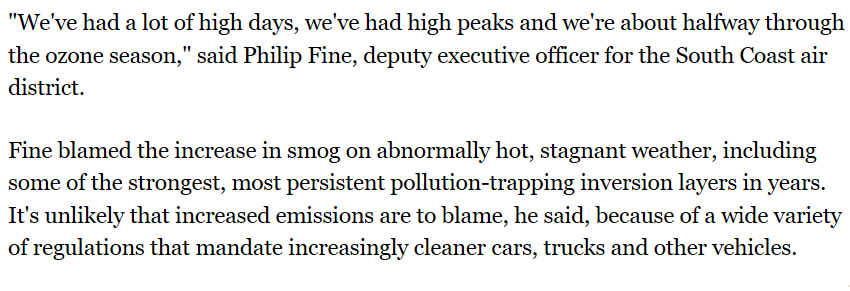 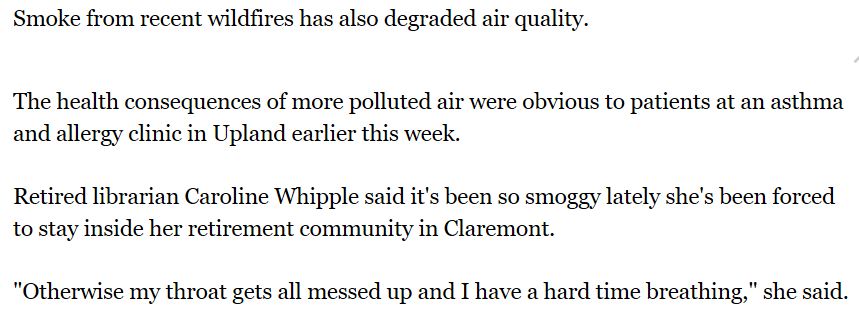 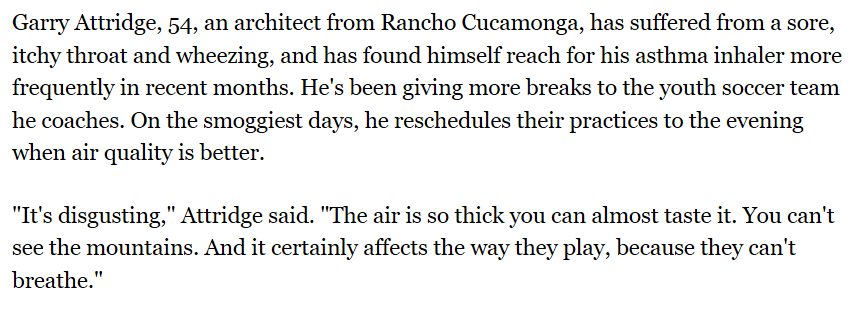 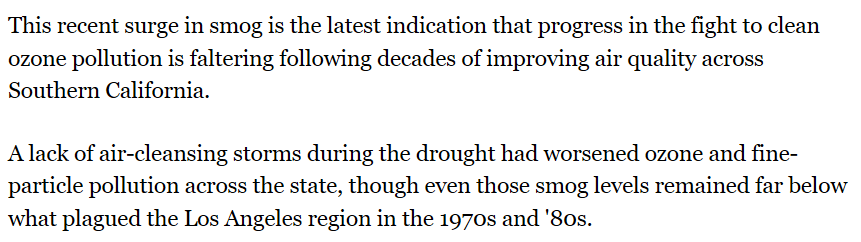 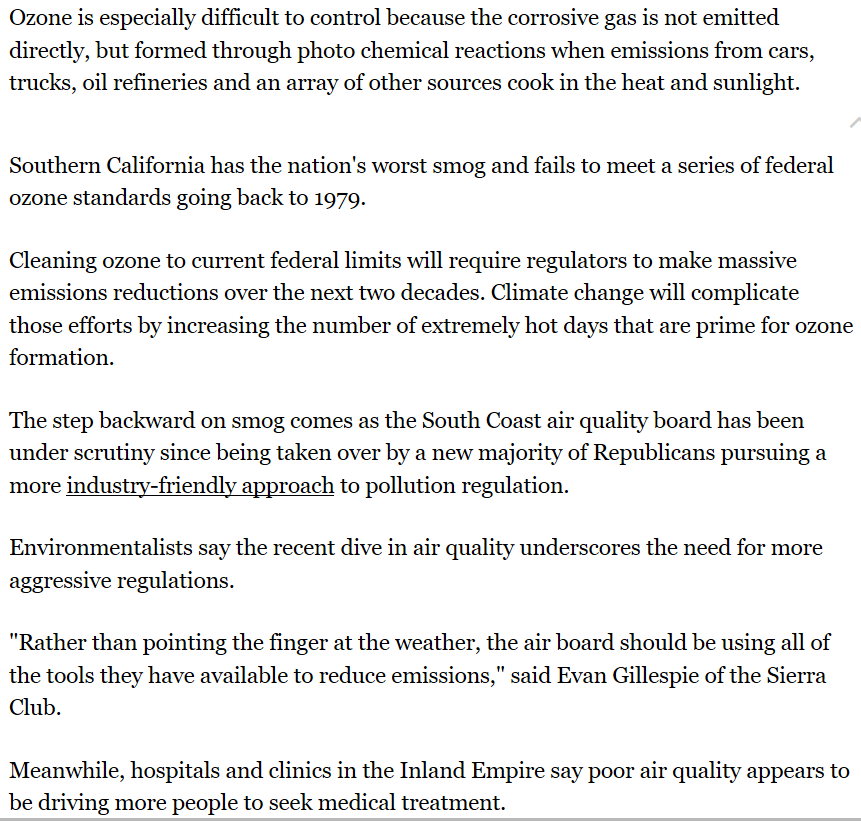 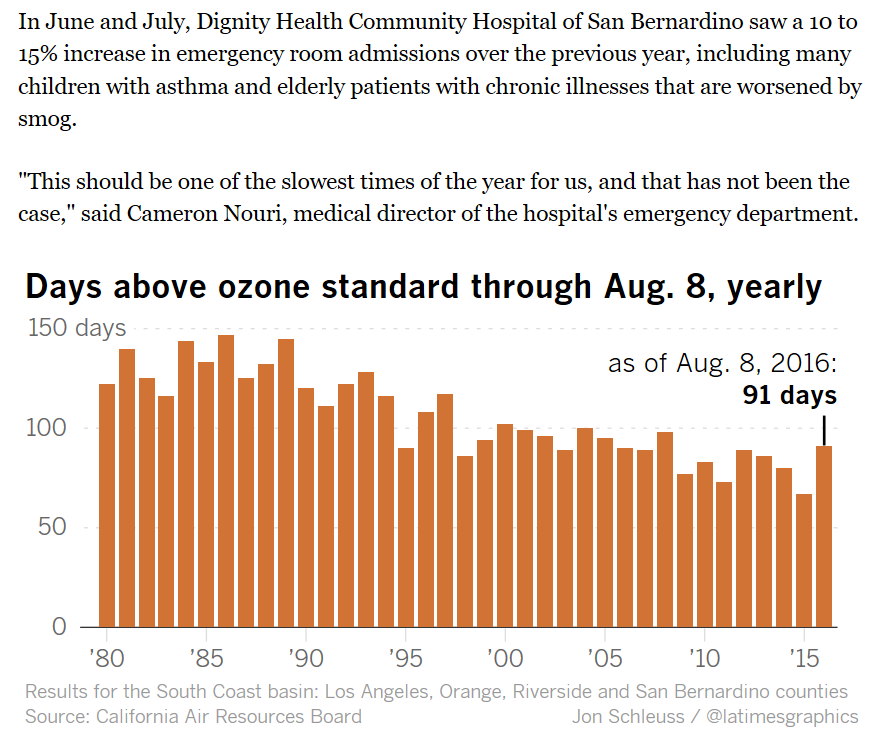 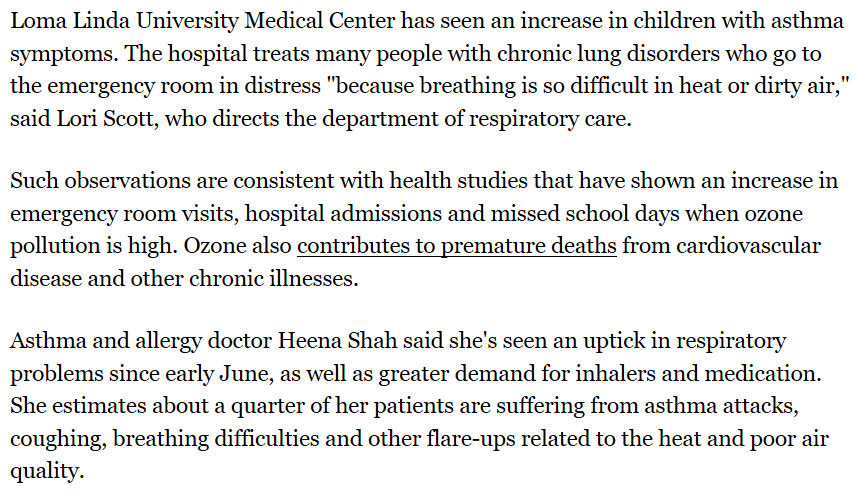 Article Summary Worksheet   Name:  ____________________________________________________  Per:  ____________  Date: _____________________________Article AnalysisBriefly state the main idea or thesis presented in this article:________________________________________________________________________________________________________________________________________________________________________________________________________________________________________________________________________________________________________________________________________________________________________________________________________________________________________Annotate the article (should have at least 6 annotations)and summarize the article below.  Be sure to include details about the article:  1._______________________________________________________________________________________2._______________________________________________________________________________________3._______________________________________________________________________________________4._______________________________________________________________________________________5._______________________________________________________________________________________6. _________________________________________________________________________________________________________________________________________________________________________________________________ ______________________________________________________________________________________________________________________________________________________________________________________________________________________________________________________________________________________________________________________________________________________________________________________________________________________________________________________________________________________________________________________________________________________________________________________________________________________________________________________________________________________________________________________________________________________________________________________________________________________________________________________________________________________________________________________________________________________________________________________________________________________________________________________________________________________________________________________________________________________________________________________________________________Personal Reaction  What was the most surprising/interesting thing you found out by reading this article?  ________________________________________________________________________________________________________________________________________________________________________________________________________________________________________________________________________________________________________________________________________________________________________________________________________________________________________What question(s) do you have after reading this article?  What would you like to learn more about?  ________________________________________________________________________________________________________________________________________________________________________________________________________________________________________________________________________________________________________________________________________________________________________________________________________________________________________